DAFTAR RIWAYAT HIDUP( Curriculum Vitae )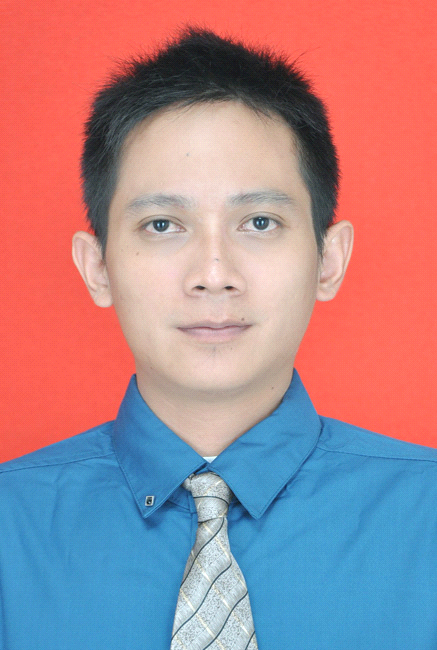 HENDRA APRIANData Pribadi				WNI, Pria, Belum Menikah			Lahir Tanggal 28 April 1986  di Dabo Singkep – Kepulauan Riau			Tinggi Badan 175 cm, Berat Badan 56kg			Alamat Terbaru Jl. Tambak II Blok D II No. 21 Jakarta Pusat			aprianhendra01@gmail.com - 081363828584KEMAMPUAN DASAR	Mampu bekerja secara individu maupun dalam tim, cepat mempelajari sesuatu, memiliki motivasi tinggi	Cepat beradaptasi terhadap system operasional kerja mapun system komputerisasi	Ms. Windows, Ms. Office, Ms Outlook, dll	Membuat kesepakatan dengan klien, menjadi fasilitator terhadap stakeholder maupun stockholder	Membina hubungan baik dengan klien, vendor, atau customer relationship	Membuat program marketing	Membuat hubungan kerjasama baik dengan pihak internal maupun eksternal perusahaan PENGALAMAN ORGANISASI	Anggota Bidang Eksternal Himpunan Mahasiswa Hubungan Internasional (HIMHI)         (Periode 2007-2008)	Sekretaris Umum Himpunan Mahasiswa Islam (HMI) Komisariat ISIP UNPAS        (Periode 2008-2009)	Anggota komisi III Dewan Perwakilan Mahasiswa (DPM) (Periode 2008-2009)	Ketua Bidang Perguruan Tinggi dan Kepemudaan (PTKP) Himpunan Mahasiswa Islam Komisariat ISIP UNPAS (Periode 2009-2010)	Dewan Pertimbangan Partai Mahasiswa Pasundan (PARMAPAS) (Periode 2009-2010)	Dewan Pertimbangan Ikatan Pelajar Mahasiswa Bintan (IKPMB) (Periode 2011-2012)	Pembinaan Anggota Organisasi Persatuan Mahasiswa Kota Tanjung Pinang (PERMAKOT) (Periode 2012-2013)Badan Penelitian dan Pengembangan (Balitbang) divisi penerangan PB HMI (2015-Sekarang)PENGALAMAN KERJAKoperasi Pertamina Patra Niaga (2012)Business plan surveyor kerjasama PT Surveyor Indonesia-Kementerian UKM & Koperasi untuk area Kepulauan Riau (2014)Independen Tour Guide (Januari – Desember 2013) Travel Agent (2015)Monitoring Media (2015)PENDIDIKAN TERAKHIR	2006 - 2012	             Universitas Pasundan Bandung   (Strata-1)    Fakultas Ilmu Sosial & Ilmu Politik, Jurusan Hubungan Internasional BAHASA	Bahasa sehari-hari	: Bahasa Indonesia	Bahasa InggrisHOBBY		Mendaki gunung, membaca, organisator, Traveling, Pelihara ReptileGAJI YANG DIINGINKAN		Rp 4.500.000,- (negotiable)